UNIVERZITA PALACKÉHO V OLOMOUCIPedagogická fakulta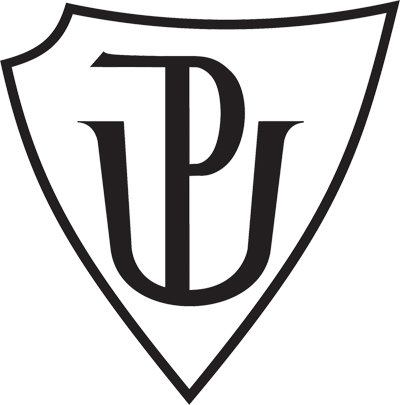 Koncovky přídavných jmen podle vzorů tvrdých a měkkýchvypracovala ISABEL T. MAHONEY2. ročník oboru Učitelství pro 1.stupeň ZŠDidaktika mateřského jazyka (DIMJA)25. dubna 2015Doplňovací cvičení1. Doplň vynechaná i/í a y/ý v následujících slovních spojeních. Písmeno za každým spojením, do kterého doplníš i/í označ kroužkem. V tajence vyjde název malé šelmy, kterou můžeme spatřit poblíž řek a jiných vod. TAJENKA: ________________________________________________________(HORNÍK, Ladislav. Pracovní sešit českého jazyka 5. Pansofia, 2003. 54 str.)2. Ze slov v závorkách vytvoř přídavná jména a urči jejich druh.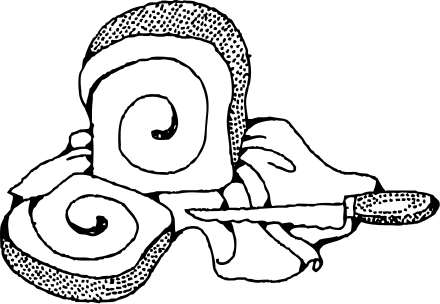 JÍDELNÍČEKPředkrmy: (šunka) ____________________ pěna, (pštros) ____________________ vejce, (sýr) ____________________ toasty, (krab) ____________________ salát.Polévky: (hrášek) ____________________ krém, (slepice) ____________________ polévka s nudlemi, (brambora) ____________________ polévka s (les) ____________________________ houbami.Hlavní jídla: (kuře) ____________________ řízek s (brambora) ____________________ kaší, (králík) ____________________ svíčková na smetaně s (houska) ____________________ knedlíkem, (husa) ____________________ játra s mandlemi.Dezerty: (meruňka) ____________________ knedlíky, (zmrzlina) ____________________ pohár, horký (jablko) ____________________ koláč.Nápoje: (led) ____________________ káva, (ovoce) ____________________ čaj, (pomeranč) ____________________ džus. 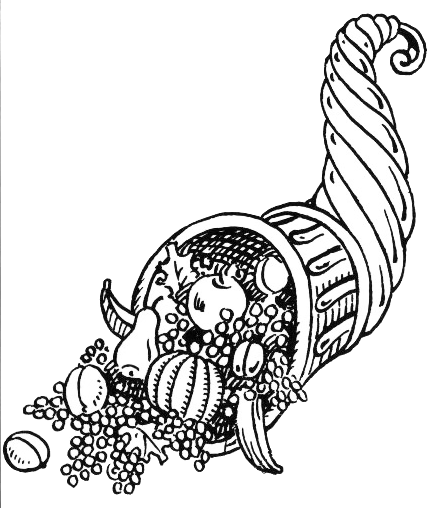 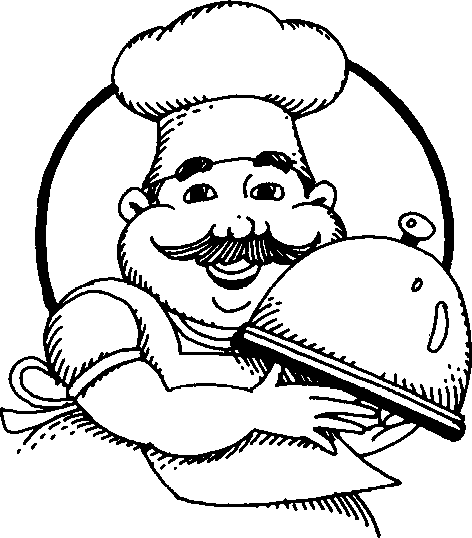 (BIČANOVÁ, Lenka. Procvičujeme pravopis přídavných jmen, pracovní sešit pro 5. Ročník, Nová škola, 2013. 40 str. ISBN: 978-80-7289-439-0)3. Doplň vynechaná písmena a vytvoř vhodné dvojicevčel_                                                                                                                   houkánípřed hladov_m_                                                                                              okny                       sov_                                                                                                                    perohokejov_                                                                                                           pyl      ryb_                                                                                                                    vlkypohádkov_                                                                                                       hráči      pav_                                                                                                                   princza špinav_m_                                                                                                   šupina (CHÝLOVÁ, H., JANÁČKOVÁ Z., MINÁŘOVÁ E., ZBOŘILOVÁ J., Český jazyk, učebnice pro 5. Ročník, Nová škola, 2013. 143 str. ISBN: 978-80-7289-454-3)4. Podtrhni přídavná jména a doplň i,í / y,ýSeznamováníJak snadno se z ciz_ch psů stanou znám_ ps_ a z ciz_ch osob známé osob_! Filip se mi zpovzdál jevil hloup_. Chodil pomal_m krokem, s matčiným starostliv_m doprovodem. Až jednou přišel s doprovodem ps_m! Jeho rezav_ ovčák se očichal s mým Pírkem, tak se naši dva rezav_ ps_ spřátelil_. I na chlapci mě zblízka upoutal_ rezavé vlas_. Samé rezavé barv_! Až ted’jsem si všiml, že je to slep_ kluk. Později na ps_ v_stavě jsem se přesvědčil, že slep_m lidem nahrazují zrak ostatními sm_sl_. Filip hned určil povahu neznám_ch psů. A ps_mi sm_sl_ stvrdil_ jeho postřehy i ovčák Batul a jezevčík Pírko. (HORÁČKOVÁ M., STAUDKOVÁ H., ŠTROBLOVÁ J. Český jazyk pro pátý ročník, ALTER, 2002, 172 str.)Doplňování v tabulce se souřadnicemi(vlastní tvorba)DiktátNáletJak se dá poznat co přilétaví ptáci jedí? Viděli jsme přece, kdo všechno se zachraňoval pohotovým útěkem, dřív než se dravý pták snesl střemhlavým letem! Zpěvaví ptáci mizeli v zelenavých větvích a brázliví zajíci se krčili v holých brázdách. Divocí králíci hledali záchranu v tmavých norách. Taky po milých koroptvích se zaprášilo. Veselé průvody rejsků přidaly na rychlosti. A ovšem i za všemi slabými myšicemi a hrabavými hraboši se jakoby zavřela zem. Spaste duši, známí i neznámí pozemní tvorové, je nálet!(HORÁČKOVÁ M., STAUDKOVÁ H., ŠTROBLOVÁ J. Český jazyk pro pátý ročník, ALTER, 2002, 172 str.)Cvičení postavené na práci s chybouKaždý řádek, ve kterém se vyskytuje chyba, škrtni. V každém správném řádku zakroužkuj písmenko na straně. Ze zakroužkovaných písmenek získáš tajenku, ve které  se dozvíš  jedno z nejnebezpečnějších zvířat na světě.TAJENKA:___________________________________________________________(HORNÍK, Ladislav. Pracovní sešit českého jazyka 5. Pansofia, 2003. 54 str.)Vizuálně zajímavá cvičení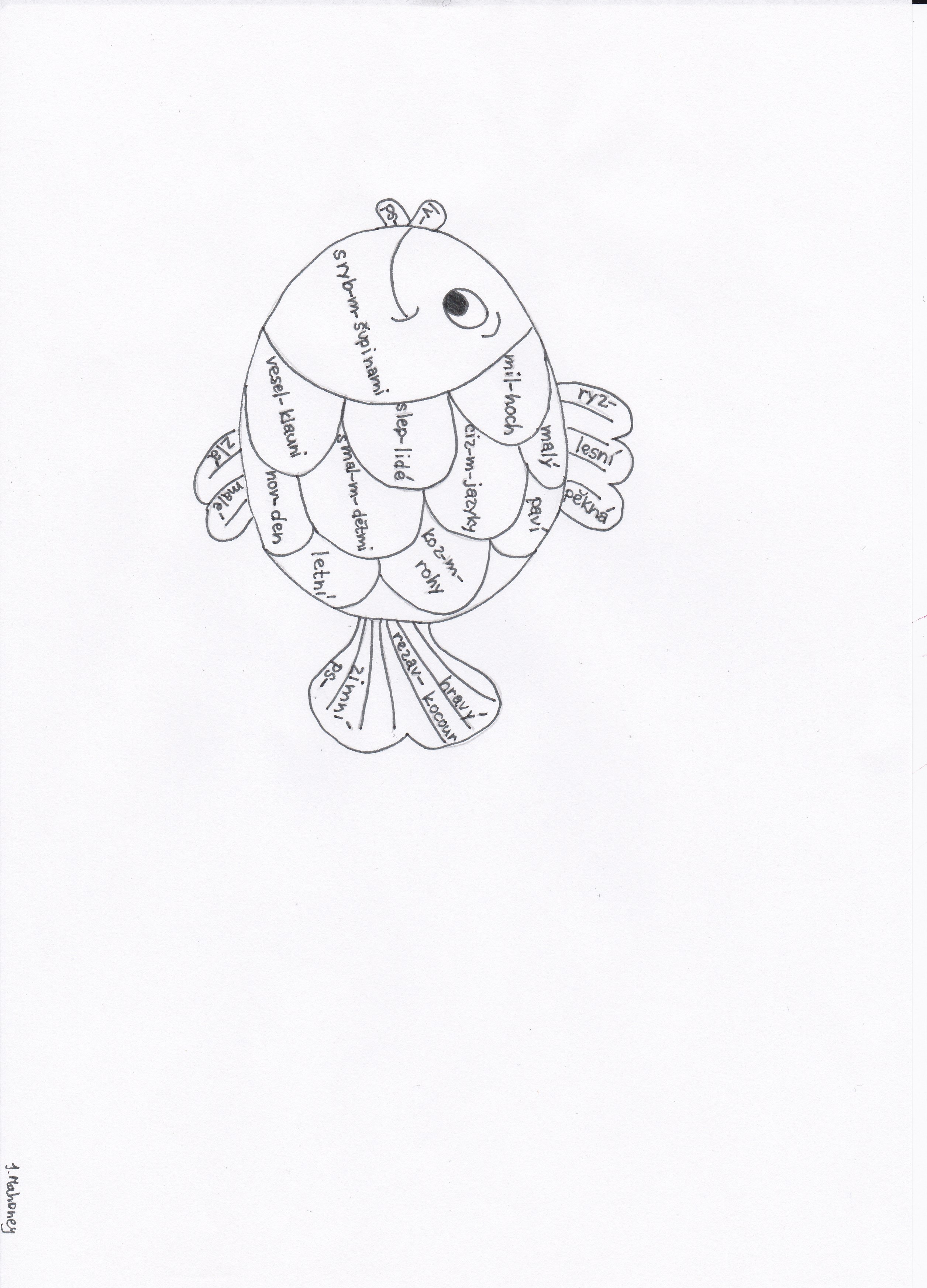 Doplň i,í / y,ý. Pak vybarvi obrázek podle nápovědy. Políčka, která neobsahují žádná slova, vybarvi podle vlastní fantazie.NÁPOVĚDA: oranžově – políčka, do nichž doplníš -ý , červeně – políčka, do nichž doplníš -í, modře – políčka, do nichž doplníš -ými, žlutě - políčka, do nichž doplníš –ími, zeleně – políčka, která obsahují přídavná jména tvrdá, fialově – políčka, která obsahují přídavná jména měkká.(vlastní tvorba)2. Cesta ven z bludiště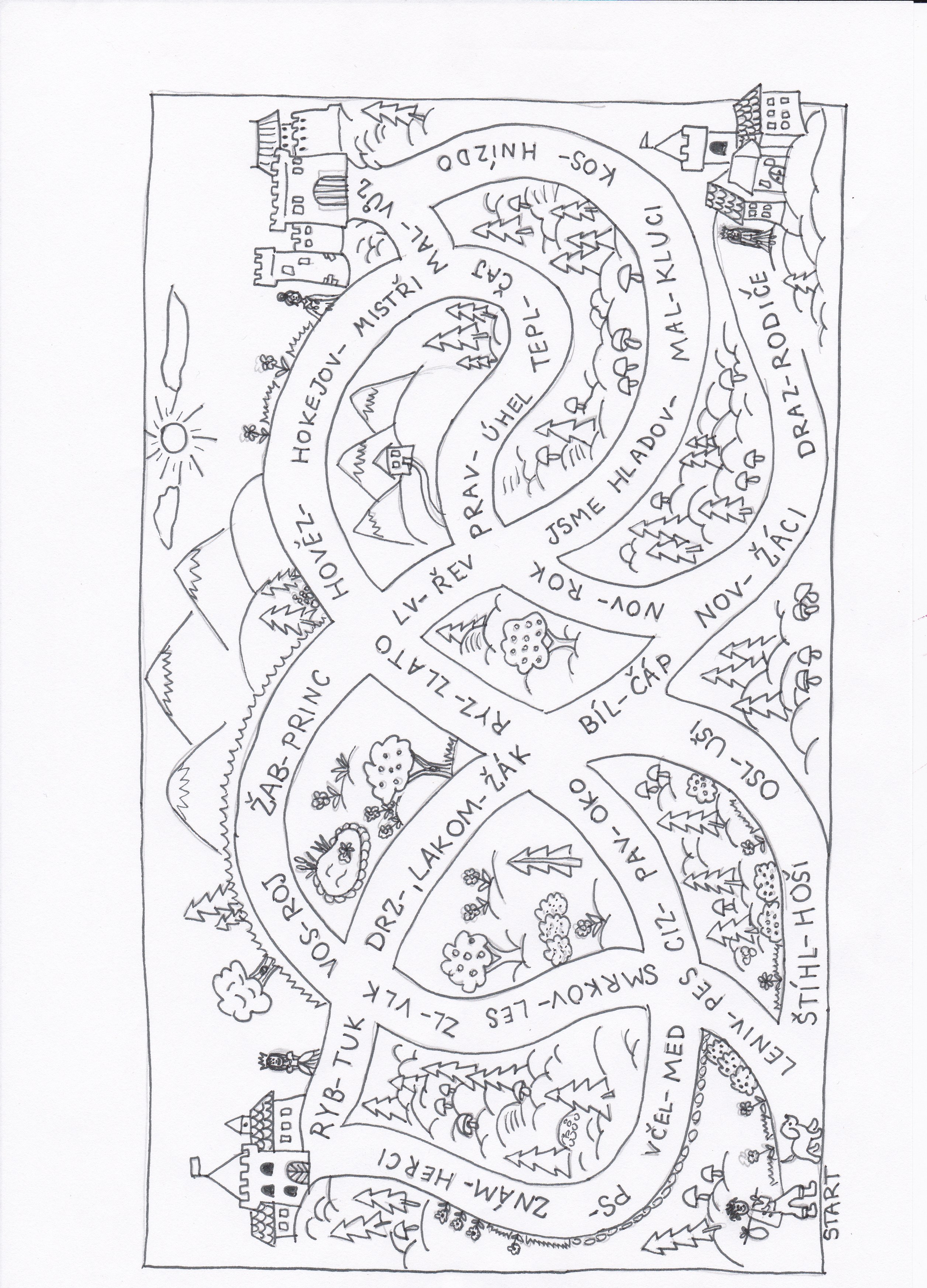 Honza zabloudil. Pomoz mu dostat se do správného hradu. Pomoci mu můžeš, jen když vyplníš na vynechaná místa správně i,í/y,ý. Do hradu vede ta cesta, která je složena pouze z doplněných y, ý. Jaká cesta to je? Vybarvi ji.    (vlastní tvorba)Hra / manipulativní činnost,,KUFR" Vyberte mezi sebou jednoho žáka, který si sedne zády k tabuli.  Učitel(ka) napíše na tabuli slovo, např. VESELÝ.  Žák sedící zády k tabuli si vybírá pomocníky ze třídy a ti se mu snaží napovědět a vysvětlit slovo na tabuli. (např. člověk, co se pořád směje a má dobrou náladu, apod.). NÁVRHY: vysoký, chytrý, psí, želví, hluchý, líný, hezký….(vlastní nápad)poctiv_ řemeslníci         V   rezav_ hřebík                                Oz mal_ch kousků             Rcel_ rok                                           Bdokonal_ stroj                 Kmal_ kluci                                       Řznám_ zpěváci                Yvesel_ klauni                                  Í světl_ oblek                     Mvytrval_ plevel                              Krychl_ běžci                     Dv smrkov_ch lesích                      Lbíl_ ptáci                           Rneznám_ dárce                              Enov_ svetr                        Omrštným_ skoky                           Sskvěl_ hráč                      Uzpěvav_ ptáci                                 Čzasloužil_ člen                Bna rozkvetl_ch loukách              Ubíl_ klokouk                     Lpřím_ potomci                              Nmnoz_ lidé                        Akoz_ mléko                                     ÍABCD1šediv_ svetrčap_ hnízdaznám_ herecv nov_ch domech2motýl_ křídlanapínav_ filmhladov_ vlkps_ bouda3ryz_ zlatokorálov_ útesdrav_ orliciz_ člověk4zajímav_ obrazmal_ kluciléčiv_ nápojloudav_ lenochod5žízniv_ velbloudištíhl_ sportovciobětav_ pomocníkrychl_ plavec6tvarohov_ koláčlaskav_m hlasemPod osaměl_m stromemvčel_ med7bezzub_ stařečektříhlav_ drakopravdov_ přítelvesel_ smích1. malím chlapcům                                    V  11. malím chlapcům                                  H 2. známý sporovec                                    M 12. smělý člověk                                         L  3. hotový výkres                                        E13. lesklí motýli                                          E4. štíhlý děvčata                                         D14. zřejmý omil                                           S5. bosý chlapci                                            U15. celý den                                                  D6. milí rodiče                                               D16. ryzý kov                                                 O 7. škodlivý hmyz                                        V17. v nových botách                                  N8. rychlí běžci                                              Ě18. kozí sír                                                    V9. střídmý lidé                                             N19. houboví kuba                                        Ý10. draví ptáci                                             D20. živí raci                                                   Í